PHYS 202	Coulomb’s law			Name:____________________________                                                          Coulomb’s constant = k = 9 x 109 (SI)
1.  Figure below shows three point charges that lie along the x axis in a vacuum. Determine the magnitude and direction of the net electrostatic force on q1. 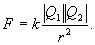 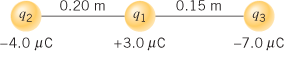 2. In the Bohr model of the hydrogen atom, the electron is in a circular orbit about the nuclear proton                     at a radius of 5.29 x 10-11 m as shown below. The mass of the electron is 9.11 x 10-31 kg. Determine the speed of the electron. [Centripetal Force = 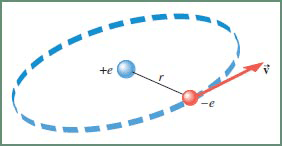 